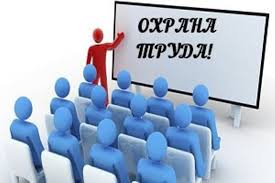 Внимание!РУКОВОДИТЕЛЯМ ОРГАНИЗАЦИЙ,ИНДИВИДУАЛЬНЫМ ПРЕДПРИНИМАТЕЛЯМВ целях реализации ст. 219 ТК РФ администрацией городского округа муниципального образования «город Саянск» совместно с АНОДПО Учебным центром «Профиль»  с 14 по 22 марта 2024 года проводится обучение и проверка знаний руководителей и специалистов организаций по вопросам охраны труда. Даты обучения: Обучение по использованию (применению) средств индивидуальной защиты:15.03.2024 – (заочно) -  самостоятельные занятия  в ОКС ОЛИМП18.03.2024 – (очно) с 14.00 лекция +практические занятия + проверка  знанияСтоимость обучения: 1500 руб.Обучение по общим вопросам охраны труда и функционирования системы управления охраной труда  (программа А):18.03.2024  – (заочно) -  самостоятельные занятия  в ОКС ОЛИМП19.03.2024 – (очно) с 9.00 лекция + проверка  знанияСтоимость обучения: 1500 руб.Обучения безопасным методам и приёмам выполнения работ при воздействии вредных и (или) опасных производственных факторов, источников опасности, идентифицированных в рамках специальной оценки условий труда и оценки профессиональных рисков (программа Б):14.03.2024 – 19.03.2024 – (заочно) -  самостоятельные занятия  в ОКС ОЛИМП20.03.2024 – (очно) с 9.00 лекция + проверка  знанияСтоимость обучения: 1500 руб.Обучения безопасным методам и приёмам выполнения работ повышенной опасности, к которым предъявляются дополнительные требования в соответствии с нормативными правовыми актами, содержащими государственные нормативные требования охраны труда (программа В):      15.03.2024 –  20.03.2024  (заочно) -  самостоятельные занятия  в ОКС ОЛИМП 21.03.2024 – (очно) с 9.00 лекция + проверка  знанияСтоимость обучения: 1500 руб.Оказание первой помощи пострадавшим:      21.03.2024 –  (заочно) -  самостоятельные занятия  в ОКС ОЛИМП22.03.2024  – (очно) с 9.00 лекция +практические занятия + проверка  знанияСтоимость обучения: 900 руб.Успешно прошедшим обучение и проверку знания выдается протокол о прохождении проверки знания и свидетельство об обучении. Сведения о прохождении проверки знания требований охраны труда  вносятся в Реестр обученных по охране труда лиц в соответствии с Постановлением Правительства РФ от 24.12.2021 N 2464 «О порядке обучения по охране труда и проверки знания требований охраны труда».Очное обучение будет проходить в зале центральной городской библиотеки (по адресу: микрорайон Центральный, дом 2)По всем вопросам обращаться в отдел по труду и управлению охраной труда администрации городского округа муниципального образования «город Саянск: каб.307, тел.5-68-25, E-mail: tatyana.t1981@mail.ruЗаявки на обучение направлять в УЦ «Профиль» по E-mail: profil@irmail.ru до 13.03.2024С формой заявки и стоимостью обучения можно ознакомиться: на сайте Администрации, в подразделе Труд и охрана труда http://www.admsayansk.ru/qa/2934.html